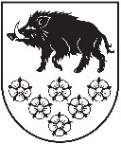 LATVIJAS REPUBLIKAKANDAVAS NOVADA DOMEDārza iela 6, Kandava, Kandavas novads, LV – 3120, reģ. Nr.90000050886,Tālrunis 631 82028, fakss 631 82027, e-pasts: dome@kandava.lvDOMES SĒDES  PROTOKOLS Kandavā2018.gada 20. decembrī    			                                              	         Nr.20Sēde sasaukta  		plkst.13.00Sēdi atklāj   			plkst.13.15Sēdi vada   		           I.Priede, domes priekšsēdētāja                                                                                   Sēdi protokolē 	           A.Dundure, kancelejas vadītājaSēdē piedalās 	       	E.Bariss, R.Bērziņš, G.Birkenšteins, S.Ezeriņa,  14 deputāti                           R.Fabjančiks,  I.Freiberga,  G.Indriksons, A.Lasis,                                                I.Lasis, I.Priede,  D.Puga, D.Rozenfelds, K.Ševčuks, S.Zvirgzdiņa Sēdē nepiedalās		G.Cīrule ( atvaļinājumā)1 deputātsPirms sēdes pasludināšanas par atklātu, ierodas ķekatnieki, lai visus klātesošos sveiktu Ziemassvētkos.                                                                        				Sēdē piedalās pašvaldības administrācijas darbinieki, pieaicinātās personas: E.Dude, domes izpilddirektors, D.Rudēvica, Finanšu nodaļas vadītāja, J.Mazitāns, Juridiskās un personāla nodaļas vadītājs, A.Šimkēviča, Juridiskās un personāla nodaļas juriste, S.Bērziņa, Nekustamo īpašumu nodaļas vadītāja, S.Haferberga, Attīstības un plānošanas novada vadītāja, I.Ķevica, vecākā lietvede, L.Šupstika, Sabiedrisko attiecību nodaļas vadītāja, D.Gudriķe, Sabiedrisko attiecību nodaļas speciāliste, M.Zariņa, Dzimtsarakstu nodaļas vadītāja, I. Grunte, Kultūras un sporta pārvaldes vadītāja, R.Rozentāls, Kandavas novada Kultūras un sporta pārvaldes vadītājas vietnieks, I.Leitarts, domes PA „Kandavas novada sociālais dienests” direktors M.Jēce, Cēres pagasta pārvaldes vadītāja, D.Priede, Vānes pagasta pārvaldes vadītāja, Dz.Jansone, Matkules pagasta pārvaldes vadītāja, R.Diduha, Zemītes pagasta pārvaldes vadītāja, J.Kālis, Zantes pagasta pārvaldes vadītājs, A.Zvejniece, Kandavas novada Būvvaldes vadītāja, D.Tauriņa, PII “Zīļuks” vadītāja, J.Šnikvalde, Kandavas novada Izglītības pārvaldes vadītāja, Z.Zeltzaķe, Kandavas novada bāriņtiesas priekšsēdētājas vietniece, R.Zariņš, Kandavas novada pašvaldības policijas priekšnieks,  D.Gēce, Kandavas novada bāriņtiesas locekles kandidāteSēdes vadītāja I.Priede informē, ka darba kārtībā iekļauti 23  jautājumi un 1 papildjautājums:1. (1.) Par Daigas Gēces ievēlēšanu Kandavas novada bāriņtiesas locekles  amatāPamatojoties uz  augstāk minēto un likuma “Par pašvaldībām” 31.pantu,  Dome, atklāti balsojot: PAR – 14  ( E.Bariss, R.Bērziņš, G.Birkenšteins,  S.Ezeriņa, R.Fabjančiks, I.Freiberga, G.Indriksons, A.Lasis, I.Lasis,  I.Priede, D.Puga, D.Rozenfelds, K.Ševčuks, S.Zvirgzdiņa)PRET –  0, ATTURAS – 0, NOLEMJ: Apstiprināt domes sēdes darba kārtību ar  24 jautājumiem.DARBA KĀRTĪBA1. Par  Daigas Gēces ievēlēšanu Kandavas novada bāriņtiesas locekļa  amatā2. Par Kandavas novada domes saistošo noteikumu Nr.21 “Grozījumi Kandavas novada domes 2018.gada 25.janvāra saistošajos noteikumos Nr. 1 “ 2018.gada pamatbudžets un speciālais budžets” apstiprināšanu3. Par aizņēmumu papildus darbu veikšanai projekta Nr. 4.2.2.0/17/I/085 “Kandavas pilsētas pirmsskolas izglītības iestādes “Zīļuks” energoefektivitātes paaugstināšana” īstenošanai 4. Par Kandavas novada domes iekšējo noteikumu  „Par neapbūvēta zemesgabala iznomāšanas kārtību Kandavas novadā” apstiprināšanu 5. Par Ēku un būvju nodošanas ekspluatācijā komisijas darbības izbeigšanu 6. Par Ēku un būvju pieņemšanas ekspluatācijā komisijas locekļu atbrīvošanu no pienākumu pildīšanas7.Kandavas novada domes 2015.gada 26.novembra noteikumu “Par Kandavas novada Dzimtsarakstu nodaļas maksas pakalpojumiem” grozījumu apstiprināšanu8. Par Kandavas novada domes pašvaldības īpašumu atsavināšanas un dzīvojamo māju privatizācijas komisijas nolikuma grozījumu apstiprināšanu9. Par nekustamā īpašuma dzīvokļa „Kraujas”-3, Zemīte, Zemītes pagasts, Kandavas novads atsavināšanu10. Par nekustamā īpašuma dzīvokļa „Kraujas”-4, Zemīte, Zemītes pagasts, Kandavas novads atsavināšanu11. Par nekustamā īpašuma dzīvokļa „Kraujas”-7, Zemīte, Zemītes pagasts, Kandavas novads atsavināšanu12. Par nekustamā īpašuma dzīvokļa Sabiles iela 8-32, Kandava, Kandavas novads atsavināšanu, rīkojot izsoli ar augšupejošu soli13. Par nekustamā īpašuma nodokļa parāda starpības piedziņu  bezstrīda kārtībā no [..]14. Par nekustamā īpašuma nodokļa atvieglojumiem15. Par nedzīvojamās telpas Tirgus laukums 11, Kandava, Kandavas novads iznomāšanu16. Par grozījumiem Kandavas novada domes ārkārtas sēdes 2016.gada 14.janvāra lēmumā ( protokols Nr.1   2.§)  “Par nekustamā īpašuma Sabiles iela 22, Kandava, Kandavas novads nodošanu bezatlīdzības lietošanā un apsaimniekošanā SIA “Kandavas komunālie pakalpojumi” 17. Par pašvaldības dzīvokļa “Jauda 1” – 9, Kandavas pagasts, Kandavas novads izīrēšanu [..]18. Par pašvaldības dzīvokļa Kūrorta iela 7-20, Kandava,  Kandavas novads izīrēšanu [..]19. Par pagaidu dzīvojamās telpas  izīrēšanu [..] 20.  Par sociālo dzīvojamo telpu izīrēšanu21.Par Kandavas novada Kultūras un sporta pārvaldes lielākajiem pasākumiem 2019.gadā22. Par Kandavas novada domes kapitālsabiedrības  SIA “Kandavas komunālie pakalpojumi”  valdes locekļa nominācijas komisijas izveidošanu un tās nolikuma apstiprināšanu Informatīvie jautājumi:23. Par vizīti  uz Šilali ( Lietuva)24.Domes priekšsēdētājas I.Priedes un izpilddirektora E.Dudes pārskats par paveikto decembra  mēnesī1.§Par  Daigas Gēces ievēlēšanu Kandavas novada bāriņtiesas locekļa amatāZiņo: I.PriedeAr 2009.gada 30.jūlija Kandavas novada domes (turpmāk - Dome) sēdes lēmumu „Par Kandavas novada Bāriņtiesas izveidošanu” (protokols Nr.11 8.§) tika izveidota Kandavas novada Bāriņtiesa (turpmāk - Bāriņtiesa) un ievēlēts bāriņtiesas priekšsēdētājs, bāriņtiesas priekšsēdētāja vietnieks un bāriņtiesas sekretārs. Saistībā ar nesen notikušajām izmaiņām Bāriņtiesas sastāvā, radās vakanta bāriņtiesas locekļa amata vieta. Dome uz vakanto Bāriņtiesas locekļa amatu izsludināja atklātu konkursu, uz kuru pieteicās 15 pretendenti. Pretendentus divās kārtās izvērtēja Domes priekšsēdētājas izveidota komisija, kas par atbilstošāko Bāriņtiesas locekļa amatam atzina Daigu Gēci. Daiga Gēce atbilst Bāriņtiesas likuma 10.panta otrās daļas prasībām.Bāriņtiesu likuma 9.panta pirmā daļa nosaka, ka [..] locekļus ievēlē attiecīgā pašvaldības dome uz pieciem gadiem.Lēmuma pieņemšana nepieciešama, lai nodrošinātu pašvaldības pienākumu izpildi saskaņā ar likuma „Par pašvaldībām” 15. panta pirmās daļas 8. punktu (gādāt par aizgādnību, aizbildnību, adopciju un bērnu personisko un mantisko tiesību un interešu aizsardzību), kā arī lai nodrošinātu bāriņtiesas darbību.Pamatojoties uz likuma „Par pašvaldībām” 21.panta pirmās daļas 26.punktu un Bāriņtiesu likuma 9.panta pirmo daļu, Dome, atklāti balsojot: PAR –  14 ( E.Bariss, R.Bērziņš, G.Birkenšteins,   S.Ezeriņa, R.Fabjančiks, I.Freiberga, G.Indriksons, A.Lasis, I.Lasis,  I.Priede, D.Puga, D.Rozenfelds, K.Ševčuks, S.Zvirgzdiņa)PRET –  0, ATTURAS – 0 , NOLEMJ:1.Ievēlēt Daigu Gēci [..] par Kandavas novada bāriņtiesas locekli uz pieciem gadiem līdz 2024.gada 6.janvārim.2. Noteikt, ka Daiga Gēce   Kandavas novada bāriņtiesas locekles pienākumus sāk pildīt 2019.gada 7.janvārī.2.§Par Kandavas novada domes saistošo noteikumu Nr.21 “Grozījumi Kandavas novada domes 2018. gada 25.janvāra saistošajos noteikumos Nr.1 “2018.gada pamatbudžets un speciālais budžets” apstiprināšanuZiņo: D.RudēvicaPamatojoties uz likuma “Par pašvaldībām” 21.panta pirmās daļas 2.punktu un 46.pantu,Dome, atklāti balsojot: PAR –  14 ( E.Bariss, R.Bērziņš, G.Birkenšteins,   S.Ezeriņa, R.Fabjančiks, I.Freiberga, G.Indriksons, A.Lasis, I.Lasis,  I.Priede, D.Puga, D.Rozenfelds, K.Ševčuks, S.Zvirgzdiņa)PRET –  0, ATTURAS – 0 , NOLEMJ:Apstiprināt Kandavas novada domes saistošos noteikumus Nr.21 “Grozījumi Kandavas novada domes 2018.gada 25.janvāra saistošajos noteikumos Nr. 1 “2018.gada pamatbudžets un speciālais budžets”.3.§Par aizņēmumu papildus darbu veikšanai projekta Nr. 4.2.2.0/17/I/085 “Kandavas pilsētas pirmsskolas izglītības iestādes “Zīļuks” energoefektivitātes paaugstināšana” īstenošanai Ziņo: I.PriedeDebatēs piedalās:E.Bariss, D.Rozenfelds, S.HaferbergaCentrālā Finanšu un līgumu aģentūra 2018.gada 5.jūnijā apstiprināja projekta pieteikumu Nr. 4.2.2.0/17/I/085 “Kandavas pilsētas pirmsskolas izglītības iestādes “Zīļuks” energoefektivitātes paaugstināšana”.Projekta kopējās izmaksas ir 693 260,88 EUR, no kurām 458 150,00 EUR ir Eiropas Reģionālā attīstības fonda finansējums un 24 255,00 EUR ir Valsts budžeta dotācija pašvaldībām. Neattiecināmās izmaksas 154 260,88 EUR. Projekts jāīsteno līdz 2019.gada 21.februārim.Projekta īstenošanas laikā ir radušies papildus darbi: grīdas pārbūve pārejā, izmaiņas pandusa un lieveņa izbūvē, izmaiņas vējtvera izbūvē, fasādes siltināšana koka konstrukciju vietā, kur radušies papildus apjomi, mūra sienu pastiprināšana, izmaiņas pagraba ieejas izbūvē, jumta konstrukciju pastiprināšana, izmaiņas PVC durvju montāžā, izmaiņas metāla durvju montāžā, izmaiņas lieveņa izbūvē, inženiertīklu pārbūve pagrabā un strapsienu izbūve vējtveros, ko veiks SIA “AMATNIEKS” pamatojoties uz noslēgto vienošanos Nr.2 pie Iepirkuma līguma par būvdarbu veikšanu. Papildus darbi radušies, jo SIA “Campaign” izstrādātajā būvprojektā atklājušās neprecizitātes, SIA “Campaign” nepienācīgi pildīja līgumsaistības, neveica autoruzraudzību, tāpēc Kandavas novada dome lauza autoruzraudzības līgumu ar SIA “Campaign” un noslēdza autoruzraudzības līgumu ar SIA “2B ARHITEKT”. Pamatojoties uz Iepirkuma līgumu par būvdarbu veikšanu ar SIA “AMATNIEKS” , reģ.Nr. 49203000191,  Kandavas novada dome ir tiesīga veicamajiem būvdarbiem izmainīt tehniskās prasības, apjomu vai tos papildināt, uzdodot veikt līgumā sākotnēji neparedzētus būvdarbus un noteikt ar izmaiņām saistīto būvdarbu pabeigšanas termiņa pagarinājumu. Minētās izmaiņas var būt saistītas ar būvprojekta nepilnībām, kuru dēļ, izstrādājot jaunus tehniskos risinājumus, var rasties nepieciešamība izslēgt konkrētus darbu apjomus un paredzēt jaunus darbus, lai būvdarbi tiktu veiksmīgi un kvalitatīvi pabeigti. Būvdarbu apjomi, kas sākotnēji tika iekļauti būvprojektā, var tikt palielināti, ja tos pirms būvdarbu uzsākšanas objektīvu iemeslu dēļ nebija iespējams precīzi noteikt un tādēļ ir nepieciešams palielināt to apjomus, ko apliecina Būvuzraugs un Autoruzraugs.  Papildus darbu veikšanai projekta ietvaros nepieciešami 60 871,01 EUR. Pamatojoties uz likuma „Par pašvaldībām” 21.panta pirmās daļas 19.punktu, likuma „Par pašvaldību budžetiem” 22.pantu, Ministru kabineta 2008.gada 25.marta noteikumu Nr.196 „Noteikumi par pašvaldību aizņēmumiem un galvojumiem” 6. un 15.punktu,Dome, atklāti balsojot: PAR –  13 ( E.Bariss, R.Bērziņš, G.Birkenšteins,   S.Ezeriņa, R.Fabjančiks, I.Freiberga, G.Indriksons, A.Lasis, I.Lasis,  I.Priede, D.Puga, K.Ševčuks, S.Zvirgzdiņa)PRET –  0, ATTURAS – 0 , NEBALSO – 1, ( D.Rozenfelds, atb.likumam “Par interešu konflikta novēršanu valsts amatpersonu darbībā”)NOLEMJ:1. Ņemt aizņēmumu no Valsts kases 60 871 EUR ar atmaksas termiņu 10 gadi, ar kredīta devēja noteikto procentu likmi, projekta Nr. 4.2.2.0/17/I/085 “Kandavas pilsētas pirmsskolas izglītības iestādes “Zīļuks” energoefektivitātes paaugstināšana” īstenošanai. 2. Lūgt Pašvaldību aizņēmumu un galvojumu kontroles un pārraudzības padomi akceptēt aizņēmuma 60 871 EUR ņemšanu no Valsts kases.3. Aizņēmuma atmaksu garantēt no Kandavas novada domes pamatbudžeta līdzekļiem.4.§Par Kandavas novada domes iekšējo noteikumu “Par neapbūvēta zemesgabala iznomāšanas kārtību Kandavas novadā” apstiprināšanuZiņo: S.Bērziņa  Kandavas novada domes 2018. gada 29. novembra domes sēdē tika apstiprināti  Kandavas novada domes saistošie noteikumi „Par neapbūvēta zemesgabala nomas maksas apmēru Kandavas novadā” (protokols Nr.18 12.§), kas izdoti saskaņā ar Ministru kabineta 2018.gada 19.jūnija noteikumiem Nr.350 „Publiskas personas zemes nomas un apbūves tiesības noteikumi” 31.punktu, kuru būtība atbilstoši  Ministru kabineta 2018.gada 19.jūnija noteikumu Nr. 350 „Publiskas personas zemes nomas un apbūves tiesības noteikumi” 31.punktā dotajam deleģējumam, ir noteikt pašvaldības neapbūvēta zemesgabala, kas iznomāti mazdārziņu vajadzībām, bez apbūves tiesībām, kā arī atsevišķu neapbūvētu zemesgabalu nomas maksas apmēru.Minētie saistošie noteikumi neregulē Kandavas novada domei īpašumā vai valdījumā esošu neapbūvētu zemju iznomāšanas kārtību, tamdēļ ir nepieciešams pieņemt Kandavas novada domes iekšējos noteikumus, kā to paredz likuma „Par pašvaldībām” 41.panta pirmās daļas 2.punkts.Iekšējo noteikumu izdošanas mērķis ir nodrošināt sabiedrības vajadzības pašvaldības valdījumā un īpašumā esošas zemes nomas tiesību izmantošanā Kandavas novada administratīvajā teritorijā, sabalansējot sabiedrības vajadzības pēc zemes izmantošanas un pašvaldības pienākumu tās nekustamo mantu racionāli un lietderīgi apsaimniekot. Pamatojoties uz iepriekš minēto, likuma „Par pašvaldībām” 21.panta pirmās daļas 14.punktu a) apakšpunktu, 41.panta pirmās daļas 2.punktu,Dome, atklāti balsojot: PAR –  13 ( R.Bērziņš, G.Birkenšteins,   S.Ezeriņa, R.Fabjančiks, I.Freiberga, G.Indriksons, A.Lasis, I.Lasis,  I.Priede, D.Puga, D.Rozenfelds, K.Ševčuks, S.Zvirgzdiņa)PRET –  0, ATTURAS – 0 , NEBALSO- 1, ( E.Bariss, izgājis no sēdes zāles)NOLEMJ:1. Apstiprināt Kandavas novada domes iekšējos noteikumus „Par neapbūvēta zemesgabala iznomāšanas kārtību Kandavas novadā”. 2. Noteikt, ka Kandavas novada domes iekšējie noteikumi „Par neapbūvēta zemesgabala iznomāšanas kārtību Kandavas novadā” stājas spēkā 2019. gada 1. janvārī.( noteikumi mājas lapā www.kandava.lv vietnē: pašvaldība – noteikumi, nolikumi, cenrāži)5.§Par Ēku un būvju pieņemšanas ekspluatācijā komisijas darbības izbeigšanuZiņo: J.Mazitāns Ēku un būvju pieņemšanas ekspluatācijā komisijas (turpmāk - Komisija) sastāvs apstiprināts Kandavas novada domes (turpmāk - Dome) sēdē 2013.gada 27.jūnijā (protokols Nr.8  11.§), ar grozījumiem domes sēdēs 26.09.2013. (protokols Nr. 13  22.§), 28.06.2017. (protokols Nr.9  19.§) un 30.08.2018. (protokols Nr.13  6.§). Ar Domes 2013.gada 27.jūnija (protokols Nr.8  11.§) lēmumu, deputāti ir vēlējušies izveidot Komisiju, taču komisijas nolikumu neapstiprināja. Savukārt ar Domes lēmumu 28.06.2017. (protokols Nr.9  19.§) par Komisijas priekšsēdētāju noteikts Kandavas novada Būvvaldes būvinspektors Dainis Grasis, kuram uzdots izskatīt Komisijas nolikumu un nepieciešamības gadījumā sagatavot grozījumus apstiprināšanai nākamā mēneša, tas ir jūlija, Domes sēdē. Līdz šim brīdim Komisijas nolikums nav izstrādāts. Tāpat konstatēts, ka Komisijas locekļi nav strādājuši kā komisija, kā to bija iecerējusi Dome. Līdz ar iepriekš minēto nav ievērots likuma “Par pašvaldībām” 61.panta trešajā daļā noteiktais, ka komisijas darbojas saskaņā ar domes apstiprinātajiem nolikumiem.Kā tas izriet no LR spēkā esošajiem normatīvajiem tiesību aktiem, Komisija pašvaldībā nav nepieciešama. Komisijas darba pienākumus ir jānodrošina Kandavas novada Būvvaldes darbiniekiem savu tiešo amata pienākumu ietvaros.Pamatojoties uz likuma „Par pašvaldībām” 21. panta pirmās daļas 24. un 27.punktu, Dome, atklāti balsojot: PAR –  13 ( R.Bērziņš, G.Birkenšteins,   S.Ezeriņa, R.Fabjančiks, I.Freiberga, G.Indriksons, A.Lasis, I.Lasis,  I.Priede, D.Puga, D.Rozenfelds, K.Ševčuks, S.Zvirgzdiņa)PRET –  0, ATTURAS – 0 , NEBALSO- 1, ( E.Bariss, izgājis no sēdes zāles)NOLEMJ:Izbeigt ar 2018.gada 20.decembri Ēku un būvju pieņemšanas ekspluatācijā komisijas darbību.6.§Par Ēku un būvju pieņemšanas ekspluatācijā komisijas locekļu atbrīvošanu no pienākumu pildīšanas Ziņo: J. Mazitāns Ēku un būvju pieņemšanas ekspluatācijā komisijas (turpmāk - Komisija) sastāvs apstiprināts Kandavas novada domes (turpmāk - Dome) sēdē 2013.gada 27.jūnijā (protokols Nr.8  11.§), ar grozījumiem domes sēdēs 26.09.2013. (protokols Nr. 13  22.§), 28.06.2017. (protokols Nr.9  19.§) un 30.08.2018. (protokols Nr.13  6.§). Ar Domes lēmumu 28.06.2017. (protokols Nr.9  19.§) par Komisijas priekšsēdētāju noteikts Kandavas novada Būvvaldes būvinspektors Dainis Grasis, kuram uzdots izskatīt nolikumu un nepieciešamības gadījumā sagatavot grozījumus apstiprināšanai nākamā mēneša, tas ir jūlija, domes sēdē. Tāpat Komisijas sastāvā šobrīd ir bijušais Kandavas novada Būvvaldes arhitekts Jānis Jefremovs, kā arī Antra Apine. Kā tas izriet no LR spēkā esošajiem normatīvajiem tiesību aktiem, Komisija pašvaldībā nav nepieciešama. Komisijas darba pienākumus ir jānodrošina Kandavas novada Būvvaldes darbiniekiem savu tiešo amata pienākumu ietvaros.Pamatojoties uz iepriekš minēto, kā arī  Domes pieņemto lēmumu ( protokols Nr.20  5.§) par Ēku un būvju pieņemšanas ekspluatācijā komisijas darbības izbeigšanu, kā arī likuma „Par pašvaldībām” 21. panta pirmās daļas 24. un 27.punktu, Dome, atklāti balsojot: PAR –  13 ( R.Bērziņš, G.Birkenšteins,   S.Ezeriņa, R.Fabjančiks, I.Freiberga, G.Indriksons, A.Lasis, I.Lasis,  I.Priede, D.Puga, D.Rozenfelds, K.Ševčuks, S.Zvirgzdiņa)PRET –  0, ATTURAS – 0 , NEBALSO- 1, ( E.Bariss, izgājis no sēdes zāles)NOLEMJ:1.  Atbrīvot  Ēku un būvju pieņemšanas ekspluatācijā komisijas locekļus (Daini Grasi, Jāni Jefremovu, Antru Apini) no komisijas locekļu pienākumu pildīšanas ar 2018.gada 20.decembri.2. Uzdot Kandavas novada domes Kancelejas vadītājai A. Dundurei informēt komisijas locekļus par pieņemto lēmumu.7.§Par Kandavas novada domes 2015.gada 26.novembra noteikumu “Par Kandavas novada Dzimtsarakstu nodaļas maksas pakalpojumu” grozījumu apstiprināšanuZiņo: M.ZariņaDebatēs piedalās: R.Fabjančiks, D.RozenfeldsKandavas novada domes noteikumi  “Par Kandavas novada Dzimtsarakstu nodaļas maksas pakalpojumiem” apstiprināti domes sēdē  2015.gada 26.novembrī (protokols Nr.18   14.§), ar grozījumiem 2016.gada 29.decembrī (protokols Nr.20  8.§).Grozījumi izstrādāti atbilstoši reālajai situācijai un gadījumos, kad laulības reģistrācija tiek plānota brīvdienās un svētku dienās, kā arī gadījumos, kad dokumentu sagatavošana jāveic saīsinātā termiņā.Pamatojoties uz  likuma “Par pašvaldībām” 21.panta pirmās daļas 14.punkta g)apakšpunktu un 41.panta pirmās daļas 2.punktu,Dome, atklāti balsojot: PAR –  14 ( E.Bariss, R.Bērziņš, G.Birkenšteins,  S.Ezeriņa, R.Fabjančiks, I.Freiberga, G.Indriksons, A.Lasis, I.Lasis,  I.Priede, D.Puga, D.Rozenfelds, K.Ševčuks, S.Zvirgzdiņa)PRET – 0, ATTURAS – 0 , NOLEMJ: 1. Apstiprināt Kandavas novada domes 2015.gada 26.novembra noteikumu  “Par Kandavas novada Dzimtsarakstu nodaļas maksas pakalpojumiem” grozījumus.2. Noteikt, ka  Kandavas novada domes 2015.gada 26.novembra noteikumu  “Par Kandavas novada Dzimtsarakstu nodaļas maksas pakalpojumiem” grozījumi stājas spēkā 2019.gada 1.janvārī.( konsolidēts cenrādis mājas lapā www.kandava.lv vietnē: pašvaldība – noteikumi, nolikumi, cenrāži)8.§Par Kandavas novada domes pašvaldības īpašumu atsavināšanas un dzīvojamo māju privatizācijas komisijas nolikuma grozījumu  apstiprināšanuZiņo: A. ŠimkēvičaKandavas novada pašvaldības īpašumu un dzīvojamo māju privatizācijas komisijas nolikuma (apstiprināts Kandavas novada domes sēdē 2016. gada 26. maijā (protokols Nr. 8, 5.§), turpmāk- Nolikums) 18.1 1. punkts nosaka, ka komisijas uzdevumi ir pieņemt lēmumus par nomas objekta nodošanu nomas tiesību izsolei, ja pieteikumu nomāt neapbūvētu vienu un to pašu pašvaldības zemesgabalu ir iesniegušas divas un vairāk personas, kuras neatbilst Kandavas novada domes saistošo noteikumu Nr.21 „Par neapbūvēta zemesgabala nomas maksas apmēru Kandavas novadā” 12. punktā norādītajiem nosacījumiem, nomas tiesības piešķiramas personai, kura atzīta par nomas tiesības izsoles uzvarētāju.2018.gada 29.novembrī Kandavas novada domes sēdē ar precizējumiem tika apstiprināti Kandavas novada domes saistošie noteikumi Nr.18 „Par neapbūvēta zemesgabala nomas maksas apmēru Kandavas novadā”, kur 4.punkts nosaka, ka ar Kandavas novada domes saistošo noteikumu Nr.18 „Par neapbūvēta zemesgabala nomas maksas apmēru Kandavas novadā” spēkā stāšanās dienu atzīt par spēku zaudējušiem  Kandavas novada domes 2015.gada 29.oktobra saistošos noteikumus Nr.21 „Par neapbūvēta zemesgabala nomas maksas apmēru Kandavas novadā” (protokols Nr.17, 4.§), ar grozījumiem apstiprinātiem domes sēdēs 22.12.2015. (protokols Nr.19, 2.§), 26.05.2016. (protokols Nr.8, 7.§) un  27.07.2017. (protokols Nr.11,  13.§), tāpēc nepieciešams veikt attiecīgus grozījumus Nolikuma 18.1 1.punktā. Tāpat nepieciešams papildināt Nolikuma 2. un 16.punktus ar norādi, ka Komisija rīko nomas tiesību izsoles, iepriekš tas izrietēja tikai no Komisijas uzdevumiem.Pamatojoties uz likuma „Par pašvaldībām”  41.panta pirmās daļas 2.punktu,Dome, atklāti balsojot: PAR –  14 ( E.Bariss, R.Bērziņš, G.Birkenšteins,  S.Ezeriņa, R.Fabjančiks, I.Freiberga, G.Indriksons, A.Lasis, I.Lasis,  I.Priede, D.Puga, D.Rozenfelds, K.Ševčuks, S.Zvirgzdiņa)PRET – 0, ATTURAS – 0 , NOLEMJ: 1.Apstiprināt Kandavas novada domes pašvaldības īpašumu atsavināšanas un dzīvojamo māju privatizācijas komisijas nolikuma grozījumus. 2.Noteikt, ka Kandavas novada domes pašvaldības īpašumu atsavināšanas un dzīvojamo māju privatizācijas komisijas nolikuma grozījumi stājas spēkā 2019. gada 1.janvārī.(  konsolidēts nolikums mājas lapā www.kandava.lv vietnē: pašvaldība – noteikumi, nolikumi, cenrāži)9.§Par nekustamā īpašuma dzīvokļa „Kraujas”-3, Zemīte, Zemītes pagasts, Kandavas novads atsavināšanu Ziņo: A. Šimkēviča[..]Pamatojoties uz augstāk minēto, likumu „Par pašvaldībām” 14.panta pirmās daļas 2.punktu un 21. panta pirmās daļas 17.punktu, Publiskas personas mantas atsavināšanas likuma 3. panta pirmās daļas 2. punktu, 4. panta otro daļu, 4. panta ceturtās daļas 5.punktu, 5. panta pirmo un piekto daļu, 9. panta otro daļu, 36. panta trešo daļu, 37. panta pirmās daļas 4.punktu un 45. pantu,  Dome, atklāti balsojot: PAR –  14 ( E.Bariss, R.Bērziņš, G.Birkenšteins,  S.Ezeriņa, R.Fabjančiks, I.Freiberga, G.Indriksons, A.Lasis, I.Lasis,  I.Priede, D.Puga, D.Rozenfelds, K.Ševčuks, S.Zvirgzdiņa)PRET – 0, ATTURAS – 0 , NOLEMJ: 1.Atļaut atsavināts Kandavas novada domes īpašumu- dzīvokli, kas atrodas „Kraujas”-3, Zemītē, Zemītes pagastā, Kandavas novadā (kadastra numurs 9094 900 0064). 2.Uzdot Kandavas novada domes pašvaldības īpašumu atsavināšanas un dzīvojamo māju privatizācijas komisijai organizēt nekustamā īpašuma – dzīvokļa, kas atrodas „Kraujas”-3, Zemītē, Zemītes pagastā, Kandavas novadā (kadastra numurs 9094 900 0064) pārdošanu saskaņā ar Publiskas personas mantas atsavināšanas likuma 45. pantu.3.Noteikt nekustamā īpašuma – dzīvokļa „Kraujas”-3, Zemītē, Zemītes pagastā, Kandavas novadā (kadastra numurs 9094 900 0064) atsavināšanas veidu-  nomaksu ar termiņu līdz 3 (trīs) gadiem, avanss 10 procentu apmērā no iepriekšējā atsavināšanas paziņojumā norādītās pirkuma maksas, kā arī par atlikto maksājumu pircējs maksā sešus procentus gadā no vēl nesamaksātās pirkuma maksas daļas un par pirkuma līgumā noteikto maksājumu termiņu kavējumiem - nokavējuma procentus 0,1 procenta apmērā no kavētās maksājuma summas par katru kavējuma dienu. 4.Noteikt, ka nekustamā īpašuma- dzīvokļa „Kraujas”-3, Zemītē, Zemītes pagastā, Kandavas novadā (kadastra numurs 9094 900 0064) pārdošanas cena ir 1800,00 EUR (viens tūkstotis astoņi simti  eiro).10.§Par nekustamā īpašuma dzīvokļa „Kraujas”-4, Zemīte, Zemītes pagasts, Kandavas novads atsavināšanu Ziņo: A. Šimkēviča[..]Pamatojoties uz augstāk minēto, likumu „Par pašvaldībām” 14.panta pirmās daļas 2.punktu un 21. panta pirmās daļas 17.punktu, Publiskas personas mantas atsavināšanas likuma 3. panta pirmās daļas 2. punktu, 4. panta otro daļu, 4. panta ceturtās daļas 5.punktu, 5. panta pirmo un piekto daļu, 9. panta otro daļu, 36. panta trešo daļu, 37. panta pirmās daļas 4.punktu un 45. pantu,  Dome, atklāti balsojot: PAR –  14 ( E.Bariss, R.Bērziņš, G.Birkenšteins,  S.Ezeriņa, R.Fabjančiks, I.Freiberga, G.Indriksons, A.Lasis, I.Lasis,  I.Priede, D.Puga, D.Rozenfelds, K.Ševčuks, S.Zvirgzdiņa)PRET – 0, ATTURAS – 0 , NOLEMJ: 1.Atļaut atsavināts Kandavas novada domes īpašumu - dzīvokli, kas atrodas „Kraujas”-4, Zemītē, Zemītes pagastā, Kandavas novadā (kadastra numurs 9094 900 0062). 2.Uzdot Kandavas novada domes pašvaldības īpašumu atsavināšanas un dzīvojamo māju privatizācijas komisijai organizēt nekustamā īpašuma – dzīvokļa, kas atrodas „Kraujas”-4, Zemītē, Zemītes pagastā, Kandavas novadā (kadastra numurs 9094 900 0062) pārdošanu saskaņā ar Publiskas personas mantas atsavināšanas likuma 45. pantu.3.Noteikt nekustamā īpašuma – dzīvokļa „Kraujas” - 4, Zemītē, Zemītes pagastā, Kandavas novadā (kadastra numurs 9094 900 0064) atsavināšanas veidu -  nomaksu ar termiņu līdz 3 (trīs) gadiem, avanss 10 procentu apmērā no iepriekšējā atsavināšanas paziņojumā norādītās pirkuma maksas, kā arī par atlikto maksājumu pircējs maksā sešus procentus gadā no vēl nesamaksātās pirkuma maksas daļas un par pirkuma līgumā noteikto maksājumu termiņu kavējumiem - nokavējuma procentus 0,1 procenta apmērā no kavētās maksājuma summas par katru kavējuma dienu. 4.Noteikt, ka nekustamā īpašuma- dzīvokļa „Kraujas” - 4, Zemītē, Zemītes pagastā, Kandavas novadā (kadastra numurs 9094 900 0062) pārdošanas cena ir 2300,00 EUR (divi tūkstoši trīs simti eiro ).11.§Par nekustamā īpašuma dzīvokļa „Kraujas”-7, Zemīte, Zemītes pagasts, Kandavas novads atsavināšanu Ziņo: A. Šimkēviča[..]Pamatojoties uz augstāk minēto, likumu „Par pašvaldībām” 14.panta pirmās daļas 2.punktu un 21. panta pirmās daļas 17.punktu, Publiskas personas mantas atsavināšanas likuma 3. panta pirmās daļas 2. punktu, 4. panta otro daļu, 4. panta ceturtās daļas 5.punktu, 5. panta pirmo un piekto daļu, 9. panta otro daļu, 36. panta trešo daļu, 37. panta pirmās daļas 4.punktu un 45. pantu,  Dome, atklāti balsojot: PAR –  14 ( E.Bariss, R.Bērziņš, G.Birkenšteins,  S.Ezeriņa, R.Fabjančiks, I.Freiberga, G.Indriksons, A.Lasis, I.Lasis,  I.Priede, D.Puga, D.Rozenfelds, K.Ševčuks, S.Zvirgzdiņa)PRET – 0, ATTURAS – 0 , NOLEMJ: 1.Atļaut atsavināts Kandavas novada domes īpašumu dzīvokli, kas atrodas „Kraujas”-7, Zemītē, Zemītes pagastā, Kandavas novadā (kadastra numurs 9094 900 0063). 2.Uzdot Kandavas novada domes pašvaldības īpašumu atsavināšanas un dzīvojamo māju privatizācijas komisijai organizēt nekustamā īpašuma – dzīvokļa, kas atrodas „Kraujas”-7, Zemītē, Zemītes pagastā, Kandavas novadā (kadastra numurs 9094 900 0063) pārdošanu saskaņā ar Publiskas personas mantas atsavināšanas likuma 45. pantu.3.Noteikt nekustamā īpašuma – dzīvokļa „Kraujas”-7, Zemītē, Zemītes pagastā, Kandavas novadā (kadastra numurs 9094 900 0063) atsavināšanas veidu-  nomaksu ar termiņu līdz 3 (trīs) gadiem, avanss 10 procentu apmērā no iepriekšējā atsavināšanas paziņojumā norādītās pirkuma maksas, kā arī par atlikto maksājumu pircējs maksā sešus procentus gadā no vēl nesamaksātās pirkuma maksas daļas un par pirkuma līgumā noteikto maksājumu termiņu kavējumiem - nokavējuma procentus 0,1 procenta apmērā no kavētās maksājuma summas par katru kavējuma dienu. 4.Noteikt, ka nekustamā īpašuma- dzīvokļa „Kraujas”-7, Zemītē, Zemītes pagastā, Kandavas novadā (kadastra numurs 9094 900 0063) pārdošanas cena ir 2100,00 EUR (divi tūkstoši simts eiro).12.§Par nekustamā īpašuma Sabiles iela 8-32, Kandava, Kandavas novads atsavināšanu, rīkojot izsoli ar augšupejošu soliZiņo: A.ŠimkēvičaDebatēs piedalās: R.Fabjančiks, S.BērziņaPubliskas personas mantas atsavināšanas likuma 4. panta pirmā daļa nosaka, ka [..] Atvasinātas publiskas personas mantas atsavināšanu var ierosināt, ja tā nav nepieciešama attiecīgai atvasinātai publiskai personai vai tās iestādēm to funkciju nodrošināšanai, minētā panta otrajā daļā noteikts, ka publiskas personas mantas atsavināšanu var ierosināt attiecīgās iestādes vadītājs, kā arī cita institūcija (amatpersona), kuras valdījumā vai turējumā atrodas publiskas personas manta.Nekustamais īpašums Sabiles iela 8-32, Kandava, Kandavas novads (kadastra numurs 9011 900 0881) reģistrēts Kandavas pilsētas zemesgrāmatas nodalījumā Nr.221-32, ar kopējo platību 40,1 m2, pie dzīvokļa īpašuma piederošo kopīpašuma 401/9933 domājamo daļu no būves ar kadastra apzīmējumu 9011 001 0661 001 un zemes gabala ar kadastra apzīmējumu 9011 001 0661. Nekustamais īpašums Sabiles iela 8-32, Kandava, Kandavas novads (kadastra numurs 9011 900 0881) nav nepieciešams pašvaldības funkciju nodrošināšanai un konkrētajā gadījumā Kandavas novada domei nav lietderīgi saglabāt to savā īpašumā.  Publiskas personas mantas atsavināšanas likuma 8. panta otrā daļā noteikt, ka atsavināšanai paredzētā atvasinātas publiskas personas nekustamā īpašuma novērtēšanu organizē attiecīgās atvasinātās publiskās personas lēmējinstitūcijas noteiktajā kārtībā.2018.gada 4.decembrī saņemts atzinums par nekustamā īpašuma dzīvokļa, kas atrodas Kandavas novadā, Kandavas pilsētā, Sabiles ielā 8, tirgus vērtību, kas noteikta 3400,00 EUR (trīs tūkstoši četri simti eiro). Saskaņā ar Publiskas mantas atsavināšanas likumā noteikto pārdošanas cenā jāiekļauj visus izdevumus, kas saistīti ar nekustamā īpašuma pārdošanas organizēšanu. Īpašuma vērtēšana sastāda 90,75 EUR (deviņdesmit eiro, septiņdesmit pieci eiro centi) un sludinājuma ievietošana Latvijas Vēstnesī sastāda apmēram 55,00 EUR (piecdesmit pieci eiro).Pamatojoties uz augstāk minēto, likuma „Par pašvaldībām” 14.panta pirmās daļas 2.punktu un 21. panta pirmās daļas 17.punktu, Publiskas personas mantas atsavināšanas likuma 3. panta pirmās daļas 1. punktu, 4. panta otro daļu, 5. panta pirmo un piekto daļu, 9. panta otro daļu un 10. panta otro daļu,Dome, atklāti balsojot: PAR –  14 ( E.Bariss, R.Bērziņš, G.Birkenšteins,  S.Ezeriņa, R.Fabjančiks, I.Freiberga, G.Indriksons, A.Lasis, I.Lasis,  I.Priede, D.Puga, D.Rozenfelds, K.Ševčuks, S.Zvirgzdiņa)PRET – 0, ATTURAS – 0 , NOLEMJ: 1. Atļaut atsavināt Kandavas novada domei piederošo nekustamo īpašumu Sabiles iela 8-32, Kandava, Kandavas novads (kadastra numurs 9011 900 0881) un uzdot Kandavas novada domes pašvaldības īpašumu atsavināšanas un dzīvojamo māju privatizācijas komisijai rīkot minētā nekustamā īpašuma izsoli ar augšupejošu soli. 2. Noteikt, ka nekustamā īpašuma Sabiles iela 8-32, Kandava, Kandavas novads (kadastra numurs 9011 900 0881) izsoles sākumcena ir 3550,00 EUR (trīs tūkstoši pieci simti piecdesmit eiro), izsoles solis 100,00 (viens simts) eiro un nodrošinājums 10% apmērā no sākuma cenas.13.§Par nekustamā īpašuma nodokļa parāda starpības piedziņu bezstrīda kārtībā no [..]Ziņo: S.Bērziņa[..]Pamatojoties uz likuma „Par nekustamā īpašuma nodokli”, 2.pantu, 6.pantu un 9.panta pirmo un otro punktu un likuma „Par nodokļiem un nodevām” 15.panta pirmās daļas 2.punktu, 18.panta pirmās daļas 11.punktu, 26.panta pirmo daļu un ceturtās daļas 2.punktu, 29.panta otro daļu, ka arī saskaņā ar Administratīvā procesa likuma 358.panta trešo daļu, 359.panta pirmās daļas 1.un 3.punktu, 360.panta pirmo daļu, 361.panta pirmo daļu,Dome, atklāti balsojot: PAR –  14 ( E.Bariss, R.Bērziņš, G.Birkenšteins,  S.Ezeriņa, R.Fabjančiks, I.Freiberga, G.Indriksons, A.Lasis, I.Lasis,  I.Priede, D.Puga, D.Rozenfelds, K.Ševčuks, S.Zvirgzdiņa)PRET – 0, ATTURAS – 0 , NOLEMJ: 1. Lietu nodot Zemgales apgabaltiesas iecirkņa Nr.104 zvērinātai tiesu izpildītājai Zanei Trasūnei, Dārza iela 12a, Bauska, LV-3901, nekustamā īpašuma nodokļa parāda starpības piedziņai bezstrīda kārtībā no [..] par kopējo summu 141,52 euro (viens simts četrdesmit viens eiro  52 centi), no kuriem nokavējuma nauda 24,01 euro (divdesmit četri eiro 01 cents). Piedziņu vērst likuma „Par nodokļiem un nodevām” 26.panta ceturtajā daļā noteiktajā kārtībā. 2. Lūgt zvērinātam tiesu izpildītājam no 2018.gada 20.decembra līdz lēmuma izpildei, saskaņā ar likuma „Par nodokļiem un nodevām” 29. panta otro daļu, aprēķināt no laikā nenomaksātā pamatparāda 0,05 procentus par katru nokavēto dienu. 14.§Par nekustamā īpašuma nodokļa atvieglojumiem Ziņo: S.Bērziņa[..]	Pamatojoties uz likuma „Par nekustamā īpašuma nodokli”, 5.panta trešo un ceturto daļu, Kandavas novada domes 2015. gada 24. septembra saistošiem noteikumiem Nr. 19 „Par nekustamā īpašuma nodokļa atvieglojumiem un nodokļa piemērošanu Kandavas novadā” 7.2. un 11. punktu,Dome, atklāti balsojot: PAR –  14 ( E.Bariss, R.Bērziņš, G.Birkenšteins,  S.Ezeriņa, R.Fabjančiks, I.Freiberga, G.Indriksons, A.Lasis, I.Lasis,  I.Priede, D.Puga, D.Rozenfelds, K.Ševčuks, S.Zvirgzdiņa)PRET – 0, ATTURAS – 0 , NOLEMJ: 1.Piešķirt [..] nekustamā īpašuma nodokļa atvieglojumus 2019. taksācijas gadam par viņam piederošo nekustamo īpašumu [..] summu samazinot par 50% .2.Uzdot Kandavas novada domes Nekustamo īpašumu nodaļas nodokļu administratorei veikt nekustamā īpašuma nodokļa atvieglojumu aprēķinu šī lēmuma 1. punktā minētai  personai.Lēmumu var pārsūdzēt 1 (viena) mēneša laikā no tā spēkā stāšanās brīža, iesniedzot pieteikumu Administratīvajā rajona tiesā (Administratīvās rajona tiesas attiecīgajā tiesu namā) pēc pieteicēja adreses (fiziskā persona – pēc deklarētās dzīvesvietas vai nekustamā īpašuma atrašanās vietas, juridiskā persona – pēc juridiskās adreses).15.§Par nedzīvojamās telpas Tirgus laukums 11, Kandava, Kandavas novads iznomāšanuZiņo: I.PriedeKandavas novada domē 2018.gada 6.decembrī saņemts Kandavas novada Kooperatīvās krājaizdevu sabiedrības (turpmāk – Sabiedrība), reģistrācijas Nr.40008002279, valdes priekšsēdētājas Līgas Frīdemanes iesniegums (reģ.Nr.3-12-2/2466) ar lūgumu iznomāt Sabiedrības tālākas darbības nodrošināšanai telpas 15,9 m2 platībā, kas atrodas Tirgus laukumā 11, Kandavā, Kandavas novadā. Saskaņā ar Latvijas Republikas Uzņēmumu reģistra informāciju, Kandavas novada Kooperatīvā krājaizdevu sabiedrība reģistrēta 2001.gada 19.jūlijā un tās pamatdarbības virzieni – citur neklasificētas finanšu pakalpojumu darbības, izņemot apdrošināšanu un pensiju uzkrāšanu, kā arī cita monetārā starpniecība.Iesniegumā norādīts, ka Sabiedrībai nepieciešamas citas telpas, lai turpinātu nodrošināt Kandavas novada Kooperatīvās krājaizdevu sabiedrības biedriem, kā arī Kandavas novada iedzīvotājiem pieejamus, efektīvus un kvalitatīvus finanšu pakalpojumus par konkurētspējīgiem izcenojumiem, nodrošinot ar finanšu līdzekļiem biedru un iedzīvotāju saimnieciskās, sadzīves un citas vajadzības, kā arī dodot iespēju noguldīt savus ietaupījumus uz procentiem un aizdevumus saskaņā ar Sabiedrības statūtiem, tādējādi veicinot novada iedzīvotāju materiālās dzīves līmeņa un sociālās labklājības celšanu. Sabiedrība līdz šim nomā Kandavas novada pašvaldībai piederošu telpu Dārza ielā 6, Kandavā, kuru turpmāk nepieciešams izmantot Kandavas novada domes vajadzībām, tādēļ līdzšinējā Sabiedrībai iznomātā telpa ir uzteikta, sākot ar 2019.gada 01.janvāri. Tā kā Kandavas novada pašvaldības valdījumā ir nedzīvojamas telpas Tirgus laukumā 11, Kandavā, kuras līdz šim nav nevienam iznomātas un lai nodrošinātu pašvaldības nekustamā īpašuma efektīvāku izmantošanu, kā arī turpinātu veicināt novada sabiedrības sociālās labklājības celšanu, minētās telpas būtu lietderīgi iznomāt nomniekam, kas par iznomājamo objektu izturētos ar pienācīgu rūpību, atbilstoši telpu izmantošanas mērķim, kā arī sanitāriem un ugunsdrošības noteikumiem.Saskaņā ar likuma „Publiskas personas finanšu līdzekļu un mantas izšķērdēšanas un novēršanas likums” 61.panta trešo daļu, publiskas personas mantas iznomāšanas kārtību, nomas maksas noteikšanas metodiku un to izņēmumus, kā arī atsevišķus nomas līgumā ietveramos tipveida nosacījumus noteic Ministru kabinets un Ministru kabineta noteikumu Nr. 97 „Publiskas personas mantas iznomāšanas noteikumi” 6.4.punkts norāda, ka šo noteikumu 2. nodaļas normas var nepiemērot, izņemot šo noteikumu 12., 14., 15., 18., 19., 20., 21., 30. un 31. punktu, ja iznomā nomas objektu biedrībām, nodibinājumiem, kuru darbība sniedz nozīmīgu labumu sabiedrībai vai kādai tās daļai, it sevišķi, ja tā vērsta uz labdarību, cilvēktiesību un indivīda tiesību aizsardzību, pilsoniskas sabiedrības attīstību, izglītības, zinātnes, kultūras un veselības veicināšanu un slimību profilaksi, sporta atbalstīšanu, vides aizsardzību, palīdzības mazināšanu katastrofu gadījumos un ārkārtas situācijās, sabiedrības, it īpaši trūcīgo un sociālo mazaizsargāto personu grupu, sociālās labklājības celšanu [..], kā arī 6.7.punkts – ja iznomā nomas objektu nomniekam, kurš nomā citu iznomātāja valdījumā esošu nekustamo īpašumu vai tā daļu, un nomas objekts tiek iznomāts, lai atbrīvotu nomniekam iznomāto nekustamo īpašumu vai tā daļu, ja nomas līguma darbības laikā radušies neparedzami apstākļi un tādā veidā tiek nodrošināta nekustamā īpašuma efektīvāka izmantošana [..].            Pamatojoties uz likuma „Par pašvaldībām” 21.panta pirmās daļas 14.punktu b) apakšpunktu un 27.punktu, tā paša likuma 41.panta pirmās daļas 4.punktu, likuma „Publiskas personas finanšu līdzekļu un mantas izšķērdēšanas un novēršanas likums” 61.panta trešo daļu,  Ministru kabineta noteikumu Nr. 97 „Publiskas personas mantas iznomāšanas noteikumi” 6.4., 6.7.punktu, Kandavas novada domes 2015.gada 29.oktobra iekšējo noteikumu „Par nedzīvojamo telpu nomas maksu” ( Nr.17   7.§, ar grozījumiem 2016.gada 30.jūnijadomes sēdē, protokols Nr.9  6.§) 4., 6.1.1.punktu, kā arī Kandavas novada Kooperatīvās krājaizdevu sabiedrības, reģistrācijas Nr.40008002279, iesniegumu un iepriekš minēto,Dome, atklāti balsojot: PAR –  14 ( E.Bariss, R.Bērziņš, G.Birkenšteins,  S.Ezeriņa, R.Fabjančiks, I.Freiberga, G.Indriksons, A.Lasis, I.Lasis,  I.Priede, D.Puga, D.Rozenfelds, K.Ševčuks, S.Zvirgzdiņa)PRET – 0, ATTURAS – 0 , NOLEMJ: 1. Iznomāt Kandavas novada Kooperatīvai krājaizdevu sabiedrībai, reģistrācijas Nr.40008002279,  juridiskā adrese: Dārza iela 6, Kandava, Kandavas novads, LV-3120, nedzīvojamo telpu Nr.3 – 15,9 m2 platībā, kas ir daļa no Kandavas novada domei piederošā nekustamā īpašumā Tirgus laukumā 11, Kandavā, Kandavas novadā, kadastra Nr.9011 001 0667 (būves kadastra apzīmējums 9011 001 0667 001);2. Iznomāt nedzīvojamo telpu Nr.3 nekustamā īpašumā Tirgus laukumā 11, Kandavā, Kandavas novadā 15,9 m2 platībā Sabiedrībai uz 3 (trīs) gadiem, sākot no 2019.gada 2.janvāra, nosakot nomas maksu atbilstoši Kandavas novada domes iekšējiem noteikumiem „Par nedzīvojamo telpu nomas maksu”;3. Noteikt nekustamā īpašuma lietošanas mērķi – iedzīvotāju nodrošināšana ar kvalitatīviem finanšu pakalpojumiem, izņemot apdrošināšanu un pensiju uzkrāšanu, kā arī cita monetārā starpniecība;4. Noteikt, ka Sabiedrībai nodoto nekustamā īpašuma daļu Tirgus laukumā 11, Kandavā, Kandavas novadā - Telpu Nr.3 – 15,9 m2 platībā, drīkst izmantot tikai 3.punktā paredzētiem mērķiem un lietot, nepasliktinot to stāvokli;5. Uzdot Kandavas novada domes izpilddirektoram noslēgt līgumu ar Kandavas novada Kooperatīvās krājaizdevu sabiedrību, reģistrācijas Nr.40008002279, juridiskā adrese: Dārza iela 6, Kandava, Kandavas novads, LV-3120, par nekustamā īpašuma daļas Tirgus laukumā 11, Kandavā, Kandavas novadā - Telpu Nr.3 – 15,9 m2 platībā, iznomāšanu.16.§Par grozījumiem Kandavas novada domes ārkārtas sēdes 2016.gada 14.janvāra lēmumā ( protokols Nr.1   2.§)  “Par nekustamā īpašuma Sabiles iela 22, Kandava, Kandavas novads nodošanu bezatlīdzības lietošanā un apsaimniekošanā SIA “Kandavas komunālie pakalpojumi” Ziņo: S.BērziņaAtbilstoši Kandavas novada domes ārkārtas sēdē 2016.gada 14.janvārī pieņemtā  lēmuma  ( protokols Nr.1  2.§) „Par nekustamā īpašuma Sabiles iela 22, Kandava, Kandavas novads nodošanu bezatlīdzības lietošanā un apsaimniekošanā SIA „Kandavas komunālie pakalpojumi” 6.punktam, SIA „Kandavas komunālie pakalpojumi” pēc nekustamā īpašuma Sabiles iela 22, Kandava, Kandavas novads bezatlīdzības lietošanas un apsaimniekošanas līguma noslēgšanas tika uzdots noslēgt piespiedu zemes nomas līgumu ar ēku īpašnieku.Saskaņā ar Valsts vienotās datorizētās Zemesgrāmatas informāciju, zemes gabals ar kadastra Nr.9011 001 0891 pieder Kandavas novada domei, bet uz tā esošā ēka/būve ar kadastra apzīmējumu 9011 001 006 8001 kopš 2018.gada 06.jūnija pieder SIA „RRB SERVICE”, reģistrācijas Nr.41203050467, kura šobrīd izteikusi vēlmi noslēgt piespiedu zemes nomas līgumu tai piederošās ēkas/būves uzturēšanai.Pamatojoties uz Zemesgrāmatu likuma 1.pantu zemesgrāmatās ieraksta nekustamus īpašumus un nostiprina ar tiem saistītās tiesības. Zemesgrāmatas ir visiem pieejamas un to ierakstiem ir publiska ticamība. Nekustamo īpašumu ierakstīšana un lietu tiesību nostiprināšana ir obligāta.Bez tam ar Kandavas novada domes Īpašumu pārvaldīšanas komisijas 16.05.2018. lēmumu „Par adreses maiņu un piešķiršanu Kandavā, Kandavas novadā” (protokols Nr.6, 6.§) zemes gabalam ar kadastra Nr. 9011 001 0891 un uz tā uzceltajai katlu mājai mainīta adrese uz Mazā skolas iela 2, Kandavā, Kandavas novadā, bet ēku/būvju īpašumam ar kadastra apzīmējumu 9011 001 006 8001 mainīta adrese uz Mazā skolas iela 4, Kandavā, Kandavas novadā.Ņemot vērā, ka SIA „Kandavas komunālie pakalpojumi” nav zemes gabala ar kadastra Nr.9011 001 0891 īpašniece, tā nevarēs piespiedu zemes nomas līgumu, noslēgtu ar ēkas/būves īpašnieku, reģistrēt zemesgrāmatā, tamdēļ nepieciešams Kandavas novada domes 2016.gada 14.janvāra lēmuma Nr.1 „Par nekustamā īpašuma Sabiles iela 22, Kandava, Kandavas novads nodošanu bezatlīdzības lietošanā un apsaimniekošanā SIA „Kandavas komunālie pakalpojumi” 6.punktu svītrot un veikt nepieciešamos grozījumus 2016.gada 20.janvārī noslēgtajā Nekustamā īpašuma Sabiles iela 22, Kandava, Kandavas novads, kadastra Nr.9011 001 0891, lietošanas un apsaimniekošanas līgumā.Pamatojoties uz likuma „Par pašvaldībām” 21.panta pirmās daļas 27.punktu, 41.panta 4.punktu, Zemesgrāmatu likuma 1.pantu, un ņemot vērā, ka jautājums ir atbalstīts Finanšu komitejā 17.12.2018.,Dome, atklāti balsojot: PAR –  14 ( E.Bariss, R.Bērziņš, G.Birkenšteins,  S.Ezeriņa, R.Fabjančiks, I.Freiberga, G.Indriksons, A.Lasis, I.Lasis,  I.Priede, D.Puga, D.Rozenfelds, K.Ševčuks, S.Zvirgzdiņa)PRET – 0, ATTURAS – 0 , NOLEMJ: 1. Svītrot Kandavas novada domes ārkārtas sēdes 2016.gada 14.janvārī ( protokols Nr.1  2.§) pieņemtā  lēmuma „Par nekustamā īpašuma Sabiles iela 22, Kandava, Kandavas novads nodošanu bezatlīdzības lietošanā un apsaimniekošanā SIA „Kandavas komunālie pakalpojumi” 6.punktu.2. Uzdot Kandavas novada domes izpilddirektoram Egīlam Dudem aktualizēt nepieciešamos grozījumus 2016.gada 20.janvārī noslēgtajā Nekustamā īpašuma Sabiles iela 22, Kandava, Kandavas novads, kadastra Nr.9011 001 0891, lietošanas un apsaimniekošanas līgumā.17.§Par pašvaldības dzīvokļa “Jauda 1”- 9, Kandavas pagasts, Kandavas novads izīrēšanu [..]Ziņo: D.Rozenfelds[..]Dome, atklāti balsojot: PAR –  14 ( E.Bariss, R.Bērziņš, G.Birkenšteins,  S.Ezeriņa, R.Fabjančiks, I.Freiberga, G.Indriksons, A.Lasis, I.Lasis,  I.Priede, D.Puga, D.Rozenfelds, K.Ševčuks, S.Zvirgzdiņa)PRET – 0, ATTURAS – 0 , NOLEMJ: 1.Izīrēt [..] pašvaldības labiekārtotu trīsistabas dzīvokli “Jauda 1”-9, Kandavas pagastā, Kandavas novadā, ar kopējo 63,8 m2, dzīvokļu īres līgumu noslēdzot uz vienu gadu.2.Uzdot domes izpilddirektoram E.Dudem noslēgt viena mēneša laikā no lēmuma pieņemšanas brīža īres līgumu.3.Saskaņā ar īres tiesību piešķiršanas nosacījumiem domes izpilddirektoram atļaut pagarināt, grozīt vai izbeigt īres līgumu.18.§Par pašvaldības dzīvokļa  Kūrorta iela 7-20, Kandava, Kandavas novads izīrēšanu [..]Ziņo:  D.Rozenfelds[..]Dome, atklāti balsojot: PAR –  14 ( E.Bariss, R.Bērziņš, G.Birkenšteins,  S.Ezeriņa, R.Fabjančiks, I.Freiberga, G.Indriksons, A.Lasis, I.Lasis,  I.Priede, D.Puga, D.Rozenfelds, K.Ševčuks, S.Zvirgzdiņa)PRET – 0, ATTURAS – 0 , NOLEMJ: 1.Izīrēt [..] pašvaldības labiekārtoto vienistabas dzīvokli Kūrorta iela 7-20, Kandava, Kandavas novadā ar kopējo platību 35,6 m2, dzīvokļa īres līgumu noslēdzot uz darba tiesisko attiecību laiku, bet ne ilgāk kā uz trim gadiem.2.Uzdot domes izpilddirektoram E.Dudem noslēgt viena mēneša laikā no lēmuma pieņemšanas brīža īres līgumu.3.Saskaņā ar īres tiesību piešķiršanas nosacījumiem domes izpilddirektoram atļaut pagarināt, grozīt vai izbeigt īres līgumu.19.§Par  pagaidu dzīvojamās telpas izīrēšanu [..]Ziņo: D.Rozenfelds[..]Dome, atklāti balsojot: PAR –  14 ( E.Bariss, R.Bērziņš, G.Birkenšteins,  S.Ezeriņa, R.Fabjančiks, I.Freiberga, G.Indriksons, A.Lasis, I.Lasis,  I.Priede, D.Puga, D.Rozenfelds, K.Ševčuks, S.Zvirgzdiņa)PRET – 0, ATTURAS – 0 , NOLEMJ: 1. Izīrēt [..] pašvaldības brīvo dzīvokli Kūrorta ielā 2 - 45, Kandavā, Kandavas novadā uz 3 (trīs) mēnešiem. 2. Uzdot domes izpilddirektoram noslēgt pagaidu īres līgumu ar [..] sākot no 2019.gada 01.janvāra par pašvaldības dzīvokļa Kūrorta ielā 2 - 45, Kandavā, Kandavas novadā, izīrēšanu līdz 2019.gada 31.martam.20.§Par sociālo dzīvojamo telpu izīrēšanuZiņo: D.RozenfeldsDebatēs piedalās: I.Lasis, G.Indriksons, S.Bērziņa[..]Pamatojoties uz Kandavas novada domes 30.08.2018. saistošo noteikumu Nr.10 „Par Kandavas novada pašvaldības palīdzību dzīvokļu jautājumu risināšanā” 8.nodaļas Sociālo telpu izīrēšanu 40.punkts, 40.1 punktu, 44.punktu un  49.punktu,Dome, atklāti balsojot: PAR –  13 ( E.Bariss, R.Bērziņš, G.Birkenšteins,  S.Ezeriņa, R.Fabjančiks, I.Freiberga, G.Indriksons, A.Lasis,  I.Priede, D.Puga, D.Rozenfelds, K.Ševčuks, S.Zvirgzdiņa)PRET – 0, ATTURAS – 1 , ( I.Lasis)NOLEMJ: 1. Izīrēt  telpas sociālajās mājās sekojošām personām:	1.1.[..] sociālo telpu Liepu iela 9-1, Zante, Zantes pagasts, Kandavas novads;	1.2.[..] sociālo telpu ”Kraujas”-24, Vāne, Vānes pagasts, Kandavas novads; 	1.3.[..]sociālo telpu ”Briedumi”, Matkules pagasts, Kandavas novads; 	1.4.[..] sociālo telpu Ķiršu iela 10, Kandava, Kandavas novads;	1.5. [..]sociālo telpu Ķiršu iela 10, Kandava, Kandavas novads.2. Uzdot Kandavas novada PA “Kandavas novada sociālais dienests” direktoram I.Leitartam noslēgt īres līgumus uz laiku līdz sešiem mēnešiem ar tiesībām pagarināt, izvērtējot personu vai tā nav zaudējusi tiesības īrēt sociālo telpu. 21.§Informācija par Kandavas novada Kultūras un sporta pārvaldes lielākajiem pasākumiem 2019.gadāZiņo:  I.Grunte, R.RozentālsDebatēs piedalās: D.Rozenfelds, S.ZvirgzdiņaPamatojoties uz  likuma „ Par pašvaldībām” 15.panta pirmās daļas 4.punktu un domes sēdē 2018.gada 25.janvārī ( protokols Nr.1  24.§) pieņemto lēmumu par Izglītības, kultūras un sporta komitejas  darba plāna apstiprināšanu, kā arī Kandavas novada Kultūras un sporta pārvaldes vadītājas  I.Gruntes un vadītājas vietnieka R.Rozentāla  sniegto informāciju, Dome, atklāti balsojot: PAR –  14 ( E.Bariss, R.Bērziņš, G.Birkenšteins,  S.Ezeriņa, R.Fabjančiks, I.Freiberga, G.Indriksons, A.Lasis, I.Lasis,  I.Priede, D.Puga, D.Rozenfelds, K.Ševčuks, S.Zvirgzdiņa)PRET – 0, ATTURAS – 0 , NOLEMJ: Kandavas novada Kultūras un sporta pārvaldei iesniegt uz 2019.gada janvāra domes sēdi  apstiprināšanai kultūras un sporta pasākumu plānu 2019.gadam.22.§Par Kandavas novada domes kapitālsabiedrības SIA “Kandavas komunālie pakalpojumi” valdes locekļa nominācijas komisijas izveidošanu un tās nolikuma apstiprināšanuZiņo: I.Priede	Domes ārkārtas sēdē  2018.gada 14.novembrī  tika pieņemts lēmums ( protokols Nr.17  1.§)   izveidot Kandavas novada domes kapitālsabiedrības SIA „Kandavas komunālie pakalpojumi” valdes locekļa nominācijas komisiju, kā arī uzdot minētajai komisijai   izvērtēt SIA “Kandavas komunālie pakalpojumi” valdes locekļa pretendentu atbilstību  amatam ne vēlāk kā līdz 2018. gada 19.decembrim. Konkursā pieteikumus iesniedz 3 pretendenti. Pretendents, kurš konkursa rezultātā ieguva lielāko punktu skaitu,  2018.gada 19.decembrī ( reģ.Nr. 3-12-2/ 2568)  atsauca savu piekrišanu tikt ieceltam valdes locekļa amatā. Pārējie divi dalībnieki konkursā neieguva pietiekamu punktu skaitu, lai tiktu iecelti valdes locekļa amatā.Pamatojoties uz iepriekš minēto, nepieciešams izveidot Kandavas novada domes kapitālsabiedrības SIA „Kandavas komunālie pakalpojumi” valdes locekļa nominācijas komisiju un apstiprināt tās nolikumu. Saskaņā ar Publiskas personas kapitāla daļu un kapitālsabiedrību pārvaldības likuma 37.pantu, Dome nosaka kārtību kādā nominē kandidātus valdes locekļu amatiem kapitālsabiedrībās, kurās pašvaldībai kā dalībniekam (akcionāram) ir tiesības izvirzīt valdes locekļus, ir nepieciešams izveidot Kandavas novada domes kapitālsabiedrību valdes locekļu nominācijas komisiju, apstiprinot tās nolikumu. Likums „Par pašvaldībām” 61. panta pirmā un trešā daļa nosaka, ka atsevišķu pašvaldības funkciju pildīšanai vai pašvaldības administratīvās teritorijas pārvaldīšanai domes no domes deputātiem un attiecīgās pašvaldības iedzīvotājiem var izveidot valdes, komisijas vai darba grupas. [..].Valdes, komisijas un darba grupas darbojas saskaņā ar domes apstiprinātajiem nolikumiem.Kandavas novada domes 2009.gada 30.jūlija saistošie noteikumi Nr. 5 „Kandavas novada domes nolikums” (apstiprināti Kandavas novada domes 2009.gada 30.jūlija sēdē, protokols  Nr.11 3.§) 16. punkts nosaka, ka Dome var lemt par komisiju un darba grupu izveidošanu atsevišķu pašvaldības uzdevumu veikšanai. Šādas komisijas un darba grupas tiek izveidotas noteiktu uzdevumu veikšanai uz noteiktu laiku, bet ne ilgāku par vienu kalendāro gadu. Izveidotās darba grupas un komisijas darbojas uz pašvaldības domes apstiprināta nolikuma pamata atbilstoši 15.punktam vai to kompetence var tikt noteikta domes lēmumā, ar kuru tā tiek izveidota.Pamatojoties uz likuma „Par pašvaldībām” 61. panta pirmo un trešo daļu, Publiskas personas kapitāla daļu un kapitālsabiedrību pārvaldības likuma 37.pantu, Dome, atklāti balsojot: PAR –  14 ( E.Bariss, R.Bērziņš, G.Birkenšteins,  S.Ezeriņa, R.Fabjančiks, I.Freiberga, G.Indriksons, A.Lasis, I.Lasis,  I.Priede, D.Puga, D.Rozenfelds, K.Ševčuks, S.Zvirgzdiņa)PRET – 0, ATTURAS – 0 , NOLEMJ: 1. Izveidot Kandavas novada domes kapitālsabiedrības SIA „Kandavas komunālie pakalpojumi” valdes locekļa nominācijas komisiju (turpmāk- Komisija) šādā sastāvā: 	1.1. Komisijas priekšsēdētāja: domes priekšsēdētāja Inga Priede;1.2.Komisijas locekle: Kandavas novada domes priekšsēdētājas vietniece Gunda Cīrule;1.3.Komisijas loceklis: Vides aizsardzības un komunālo jautājumu komitejas priekšsēdētājs  Egils Bariss; 1.4.Komisijas loceklis: deputāts Aigars Lasis;1.5. Komisijas loceklis: deputāts Raivis Bērziņš;1.6. Komisijas loceklis: deputāts Romeks Fabjančiks;1.7. Komisijas loceklis:  Kandavas novada domes izpilddirektors Egīls Dude. 2. Noteikt, ka Komisijas sēdes protokolē Elīna Zeltzaķe.3.Apstiprināt Kandavas novada domes kapitālsabiedrības SIA “Kandavas komunālie pakalpojumi” valdes locekļa nominācijas komisijas nolikumu.4.Komisijai līdz 2018.gada 21.decembrim saskaņā ar  Nolikumu, izstrādāt Kandavas novada domes SIA „Kandavas komunālie pakalpojumi” valdes locekļa amata pretendentu atlases un izvērtēšanas konkursa Nolikumu, sagatavot sludinājumu un nodrošināt tā publicēšanu pašvaldības mājas lapā www.kandava.lv un izdevumā „Neatkarīgās Tukuma Ziņas”. 5.Komisijai izvērtēt pretendentu atbilstību uz vakanto SIA „Kandavas komunālie pakalpojumi” valdes locekļa amatu ne vēlāk kā līdz 2019. gada 25.janvārim.6.Noteikt, ka Komisija pienākumus veic līdz brīdim, kamēr kapitāla daļu turētājs ieceļ amatā valdes locekli.( nolikums pielikumā)INFORMATĪVIE JAUTĀJUMI23.§Par vizīti uz Šilali ( Lietuva)Ziņo: D.Rozenfelds, S.Ezeriņa2018.gada 7.decembrī domes delegācija, tās sastāvā deputāti D.Rozenfelds, I.Freiberga, S.Ezeriņa un Kandavas  Mākslas  un mūzikas skolas direktore M.Balode, ieradās vizītē sadraudzības pašvaldībā Šilale ( Lietuva), lai stiprinātu  pašvaldību savstarpējo sadraudzību un sadarbību dažādas jomās ( kultūras, izglītības, sporta,  sociālajā sfērā), kā arī būtu klāt Ziemassvētku eglītes atklāšanas pasākumā.24.§Domes priekšsēdētājas I.Priedes  un izpilddirektora E.Dudes pārskats par paveikto decembra  mēnesī Ziņo: I.Priede,  E.DudeDebatēs piedalās: G.Indriksons, D.Rozenfelds, K.Ševčuks, R.Fabjančiks, D.Rudēvica, M.Jēce, S.HaferbergaPamatojoties uz Kandavas novada domes 30.07.2009. saistošo noteikumu Nr.5  „Kandavas novada domes nolikums” 105.punktu,  domes priekšsēdētāja I.Priede un domes izpilddirektors E.Dude sniedz pārskatu par paveikto decembra  mēnesī. ( pārskati pielikumā)Sēde slēgta plkst. 14.30 Sēdi vadīja    (personiskais paraksts) I.Priede Protokolēja   (personiskais paraksts) A.Dundure